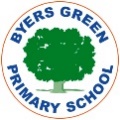 CLASS 3CURRICULUM MAP  CYCLE ACLASS 3CURRICULUM MAP  CYCLE ACLASS 3CURRICULUM MAP  CYCLE ACLASS 3CURRICULUM MAP  CYCLE ACLASS 3CURRICULUM MAP  CYCLE ACLASS 3CURRICULUM MAP  CYCLE ACLASS 3CURRICULUM MAP  CYCLE AAutumn 1Autumn 2Spring 1Spring 2Summer 1Summer 2Ancient GreeceAncient GreeceRomansRomansVolcanoesVolcanoesEnglishSir Gawain and The Green KnightMichael MorpurgoMagical Myths and LegendsMichael MorpurgoRecount Character DescriptionPersuasive letterSetting DescriptionStory WritingDiary entryPoetrySir Gawain and The Green KnightMichael MorpurgoMagical Myths and LegendsMichael MorpurgoRecount Character DescriptionPersuasive letterSetting DescriptionStory WritingDiary entryPoetryRomans on the RampageJeremy StrongInstructionsInformation textsPersuasive WritingStory WritingDiary entryRomans on the RampageJeremy StrongInstructionsInformation textsPersuasive WritingStory WritingDiary entryThe Firework-Maker’s Daughter Philip PullmanCharacter descriptionSetting descriptionNon-chronological reportStory writingPlayscriptNewspaper ArticleThe Firework-Maker’s Daughter Philip PullmanCharacter descriptionSetting descriptionNon-chronological reportStory writingPlayscriptNewspaper ArticleMathsPlace ValueAddition and SubtractionMultiplication and DivisionFractionsMeasurementGeometry – properties of shapeGeometry – position and directionStatisticsScienceAnimals including humans (teeth and digestion)What are the functions of the digestive systems in humans? States of matterWhat is the difference between solids, liquids and gases?Forces and Magnets How do objects move on surfaces? Why do some forces need contact with two objects?How do some objects attract or repel each other? Rocks How are fossils formed?Living Things and Habitats(Living in environments)How do we group living things?Living Things and Habitats(Living in environments)How do we group living things?ComputingDigital LiteracyComputer ScienceInformation TechnologyPurple Mash Unit 3.2 Online safetyHow can we use technology safely?Project Evolve:Online relationships, reputations and bullying (Year 3 units) ProjectEVOLVE - Education for a Connected World ResourcesPurple Mash Unit 3.1 CodingHow do we use flowcharts and timers?Purple Mash Unit 3.3 SpreadsheetsHow do spreadsheet programs automatically create graphs from data?Purple Mash Unit 3.4 Touch TypingWhy is learning touch typing important?What typing terminology do you know?Purple Mash Unit 3.5 Email (including email safety)How do we use email safely?Purple Mash Unit 3.6 Branching DatabasesHow can we sort information?Purple Mash Unit 3.7 SimulationsWhat are simulations?Purple Mash Unit 3.8 GraphingHow do we enter data into a graph?PEBalancing Act Gymnastics Skittles Games Machines Dance Arc Rounders Games Mini Tennis Games Round the clock Dance SWIMMING – MONDAY 11:00 – 12:00 Spennymoor Leisure Centre SWIMMING – MONDAY 11:00 – 12:00 Spennymoor Leisure Centre PEBalancing Act Gymnastics Skittles Games Machines Dance Arc Rounders Games Mini Tennis Games Round the clock Dance Off, Up and Away Athletics Search and Rescue, Where am I? OAA (2x full afternoon sessions) PE – Coaching BlocksTag Rugby – Coach  From 16.9.22 (3 Touch Ball Games) Gymnastics Athena Gymnastics From 13.1.23 (Assessing level 2/3 unit 3 task 1 Gym ) Football Richard Shuffleton From 21.4.23 ArtStorytelling Through Drawing Explore how artists create sequenced drawings to share and tell stories. Create accordion books or comic strips to retell poetry or prose through drawing. Exploring Pattern Exploring how we can use colour, line and shape to create patterns, including repeating patterns. Roman link Making Money! Drawing & Making (accessart.org.uk) Sculpture, Structure, Inventiveness & Determination What can artists learn from nature? DTAncient Greece Cooking and Nutrition Gyros – explore different food groups and use knowledge to create a healthy sandwich using pitta bread, taste and test a variety of Greek food. Design, make, eat and evaluate a healthy Greek inspired sandwich.  Romans Mechanisms with pneumatics Moving Roman Gods – understand pneumatics systems, investigate techniques for making simple pneumatic systems with air. Design, make and evaluate a moving Roman God or moving Roman character with moving parts.  Romans Mechanisms Wheels and axels (chariot) GeographyNorth East coastline What happens when the land meets the sea? Link to climate change Places, features and people What can we discover about Europe? Comparison Italy  Places, features and people What can we discover about Europe? Comparison Italy  Volcanoes Why does Italy shake and roar? Volcanoes Why does Italy shake and roar? HistoryAncient Greece  How have the Greeks shaped my world?  Romans  What was daily life like for Romans? What happened when the Romans left Britain? What did the Romans do for us? Romans  What was daily life like for Romans? What happened when the Romans left Britain? What did the Romans do for us? Romans  What was daily life like for Romans? What happened when the Romans left Britain? What did the Romans do for us? Romans  What was daily life like for Romans? What happened when the Romans left Britain? What did the Romans do for us? REWhat do we know about the Bible and why is it important to ChristiansWhy do Christians call Jesus the ‘Light of the World’?What do people visit Durham Cathedral today?Why is Lent such an important period for Christians?How and why do people show care for others?What do Christian’s believe about Jesus?PSHEMe and my relationshipsValuing differencesKeeping myself safeRights and responsibilities Being my bestGrowing and changingMusicDeveloping Notation SkillsHow does music bring us closer together?Enjoying ImprovisationWhat stories does music tell us about the past?Composing Using Your ImaginationHow does music make the world a better place?Sharing Musical ExperiencesHow does music help us to get to know our community?Learning More about Musical StylesHow does music make a difference to us every day?Recognising Different SoundsHow does music connect us with our planet?SpanishPhonicsI am learning!Intercultural understandingNational Day of Spain [Dia Nacional de Espana - October 12th]Day of the Dead traditions [Dia de los Muertos -Mexico]AnimalsIntercultural understanding:Spanish Christmas traditions [Navidad]I am able to…../ I know how to……..Intercultural understandingFriendship Day [Dia de la Amistad -Mexico]World Book DayMy FamilyIntercultural understanding:Spanish Easter traditions [Semana Santa]Presenting myselfIntercultural understandingOngoing comparisons re Spain / UKMy FamilyIntercultural understanding:Summer in Spain